						DOKUMENTASIHARI PERTAMA          HARI KE DUA								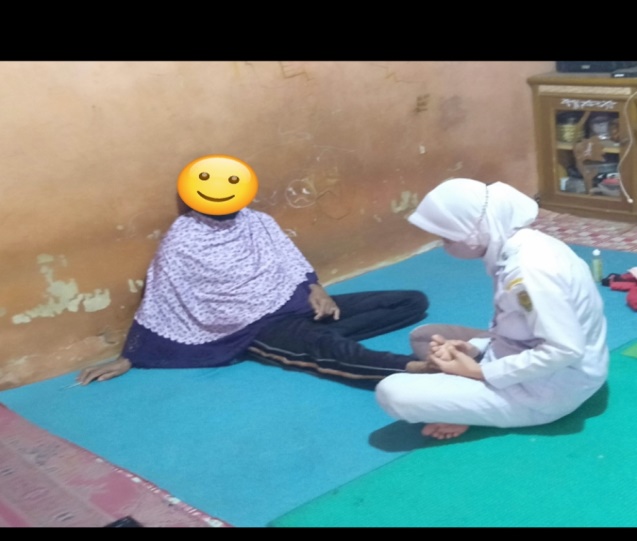 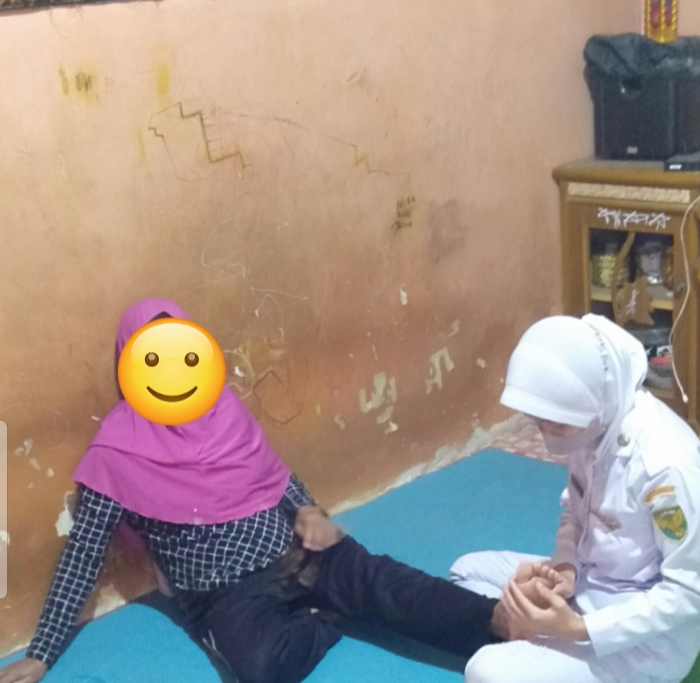 HARI KETIGA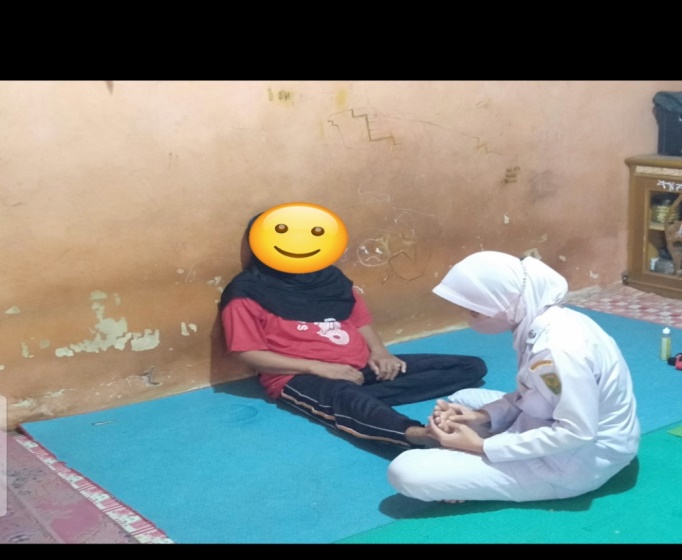 